АДМИНИСТРАЦИЯ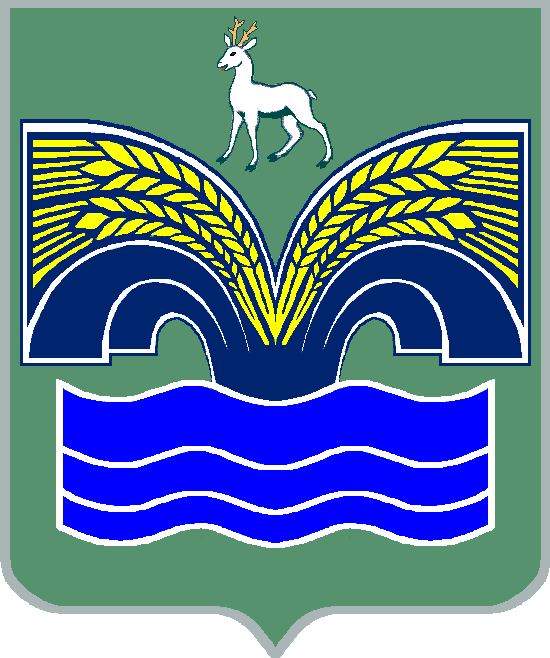 МУНИЦИПАЛЬНОГО РАЙОНА КРАСНОЯРСКИЙ                           САМАРСКОЙ ОБЛАСТИПОСТАНОВЛЕНИЕот  ______________  № ______О внесении изменений в муниципальную программу «Развитие физической культуры и спорта на территории муниципального района Красноярский Самарской области на 2018-2020 годы»	В соответствии с п. 19.3 ч. 1 ст. 15, п. 3 ч. 4 ст. 36 Федерального закона от 06.10.2003 № 131-ФЗ «Об общих принципах организации местного самоуправления в Российской Федерации», п.5 статьи 44 Устава муниципального района Красноярский Самарской области, принятого решением Собрания представителей муниципального района Красноярский Самарской области от 14.05.2015 № 20-СП, в целях оптимизации затрат и эффективного использования финансовых ресурсов  Администрация муниципального района Красноярский Самарской области ПОСТАНОВЛЯЕТ: 1. Внести в муниципальную программу «Развитие физической культуры и спорта на территории муниципального района Красноярский Самарской области на 2018-2020 годы» (далее – Программа), утвержденную постановлением администрации муниципального района Красноярский Самарской области от 19.02.2018 № 43, следующие изменения: 1.1.	Раздел «Объемы и источники финансирования Программы» паспорта Программы изложить в новой редакции:«Общий объем финансирования за счет средств бюджета муниципального района Красноярский Самарской области – 4229,0 тыс. рублей, в том числе по годам:2018 г. – 1300,0 тыс. рублей;2019 г. – 1406,0 тыс. рублей;2020 г. – 1523,0 тыс. рублей»;1.2. Абзац третий раздела 5 «Обоснование ресурсного обеспечения Программы» Программы изложить в новой редакции:«Источником финансирования Программы являются средства бюджета муниципального района Красноярский Самарской области. Общий объем финансирования за счет средств бюджета муниципального района Красноярский Самарской области, необходимый для реализации системы программных мероприятий, составляет 4 229,0 тыс. рублей, из них:в 2018 г. – 1300,0 тыс. рублей;в 2019 г. – 1406,0 тыс. рублей;в 2020 г. – 1523,0 тыс. рублей»;1.3. Приложение 1 «Перечень мероприятий муниципальной программы «Развитие физической культуры и спорта на территории муниципального района Красноярский Самарской области на 2018-2020 годы» к Программе изложить в новой редакции согласно приложению к настоящему постановлению.2. Опубликовать настоящее постановление в газете «Красноярский вестник» и разместить на официальном сайте Администрации муниципального района Красноярский Самарской области в сети Интернет.3. Настоящее постановление вступает в силу со дня его официального опубликования.4. Контроль выполнения настоящего постановления возложить   на заместителя Главы муниципального района Красноярский Самарской области  по  социальным вопросам  В.Ю.Макеева.5. Настоящее постановление вступает в силу со дня его официального опубликования. Глава района 	                                                                        М.В.БелоусовМатосова  20665 Приложениек постановлению администрациимуниципального района Красноярскийот ______________ № ______«Приложение 1к  Программе «Развитие физической культуры и спорта на территории муниципального района Красноярский Самарской области на 2018-2020 годы»Перечень мероприятий муниципальной программы «Развитие физической культуры и спорта на территории муниципального района Красноярский Самарской области на 2018 - 2020 годы»».N 
п/пНаименование мероприятияНаименование мероприятияСумма, тыс. руб.Сумма, тыс. руб.Сумма, тыс. руб.Сумма, тыс. руб.Срок исполненияИсточник
финансированияИсполнительN 
п/пНаименование мероприятияНаименование мероприятия2018 г.2019 г.2019 г.2020 г.1223445678Раздел 1. Пропаганда физической культуры, спорта, здорового образа жизниРаздел 1. Пропаганда физической культуры, спорта, здорового образа жизниРаздел 1. Пропаганда физической культуры, спорта, здорового образа жизниРаздел 1. Пропаганда физической культуры, спорта, здорового образа жизниРаздел 1. Пропаганда физической культуры, спорта, здорового образа жизниРаздел 1. Пропаганда физической культуры, спорта, здорового образа жизниРаздел 1. Пропаганда физической культуры, спорта, здорового образа жизниРаздел 1. Пропаганда физической культуры, спорта, здорового образа жизниРаздел 1. Пропаганда физической культуры, спорта, здорового образа жизниРаздел 1. Пропаганда физической культуры, спорта, здорового образа жизни1.1.Информационная поддержка раздела «Спорт» на официальном сайте Администрации муниципального района  Красноярский Самарской областиИнформационная поддержка раздела «Спорт» на официальном сайте Администрации муниципального района  Красноярский Самарской области0000ЕжемесячноФинансирование не требуетсяОтдел по делам молодежи, физической культуре и спорту Администрации муниципального района Красноярский Самарской области1.2.Размещение информации о спортивных мероприятиях района в СМИ (газета «Красноярские новости»)Размещение информации о спортивных мероприятиях района в СМИ (газета «Красноярские новости»)0000Два раза в месяцФинансирование не требуетсяОтдел по делам молодежи, физической культуре и спорту Администрации муниципального района Красноярский Самарской областиИТОГО по разделу 1ИТОГО по разделу 1ИТОГО по разделу 10000Раздел 2. Рост спортивных достижений Раздел 2. Рост спортивных достижений Раздел 2. Рост спортивных достижений Раздел 2. Рост спортивных достижений Раздел 2. Рост спортивных достижений Раздел 2. Рост спортивных достижений Раздел 2. Рост спортивных достижений Раздел 2. Рост спортивных достижений Раздел 2. Рост спортивных достижений Раздел 2. Рост спортивных достижений 2.1.Организация участия спортсменов всех возрастных категорий населения, включая инвалидов, в мероприятиях международного, всероссийского, областного и районного уровней, поощрение спортсменов, занявших призовые места Организация участия спортсменов всех возрастных категорий населения, включая инвалидов, в мероприятиях международного, всероссийского, областного и районного уровней, поощрение спортсменов, занявших призовые места 500,0550,0550,0605,0ЕжемесячноБюджет муниципального района Красноярский Самарской областиОтдел по делам молодежи, физической культуре и спорту Администрации муниципального района Красноярский Самарской областиИТОГО по разделу 2ИТОГО по разделу 2ИТОГО по разделу 2500,0550,0550,0605,0Раздел 3. Развитие массовой физической культуры и спортаРаздел 3. Развитие массовой физической культуры и спортаРаздел 3. Развитие массовой физической культуры и спортаРаздел 3. Развитие массовой физической культуры и спортаРаздел 3. Развитие массовой физической культуры и спортаРаздел 3. Развитие массовой физической культуры и спортаРаздел 3. Развитие массовой физической культуры и спортаРаздел 3. Развитие массовой физической культуры и спортаРаздел 3. Развитие массовой физической культуры и спортаРаздел 3. Развитие массовой физической культуры и спорта3.1.Организация и проведение физкультурно-оздоровительных и спортивных массовых мероприятий на территории района (первенства, турниры среди городских и сельских поселений м.р. Красноярский, сдача норм ВФСК ГТО), в том числе с участием лиц с ограниченными возможностями здоровья и  инвалидовОрганизация и проведение физкультурно-оздоровительных и спортивных массовых мероприятий на территории района (первенства, турниры среди городских и сельских поселений м.р. Красноярский, сдача норм ВФСК ГТО), в том числе с участием лиц с ограниченными возможностями здоровья и  инвалидов550,0605,0615,0615,0ЕжемесячноБюджет муниципального района Красноярский Самарской областиОтдел по делам молодежи, физической культуре и спорту Администрации муниципального района Красноярский Самарской областиИТОГО по разделу 3ИТОГО по разделу 3550,0605,0615,0615,0Развитие сети спортивных сооружений для занятий физической культурой и спортомРазвитие сети спортивных сооружений для занятий физической культурой и спортомРазвитие сети спортивных сооружений для занятий физической культурой и спортомРазвитие сети спортивных сооружений для занятий физической культурой и спортомРазвитие сети спортивных сооружений для занятий физической культурой и спортомРазвитие сети спортивных сооружений для занятий физической культурой и спортомРазвитие сети спортивных сооружений для занятий физической культурой и спортомРазвитие сети спортивных сооружений для занятий физической культурой и спортомРазвитие сети спортивных сооружений для занятий физической культурой и спортомРазвитие сети спортивных сооружений для занятий физической культурой и спортом4.1.4.1.Приобретение спортивного инвентаря 250,0251,0303,0303,0В течение года  Бюджет муниципального района Красноярский Самарской областиМКУ «Красноярский Спортивный Комплекс» муниципального района Красноярский Самарской областиИТОГО по разделу 4ИТОГО по разделу 4ИТОГО по разделу 4250,0251,0303,0303,0ИТОГО ПО ПРОГРАММЕИТОГО ПО ПРОГРАММЕИТОГО ПО ПРОГРАММЕ1300,01406,01523,01523,0